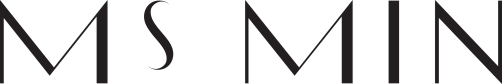 Ms MIN Fall Winter 17 CollectionPresenting the distinct tailoring, refined textiles, and sublime detailing synonymous with the brand, Ms MIN Fall Winter 17 Collection centres on layering, movement, and voluminous silhouettes. Rendered in an organic palette of taupe, gray, black, brown, and nude, splashed with moss and saffron, the season's contrast of classic Asian detailing and contemporary tailoring highlights the label's signature balance between modernity and tradition.Utterly current, while nodding to the past, the collection takes inspiration from elements of traditional Chinese wardrobe and, on a more intimate note, designer Min Liu's childhood. Ornamental frog closures, classic quilting, and delicately embroidered lotus flowers, set against modern elements like sleek zippering and bold cuts. Its nostalgic leitmotif reflected in the exquisite stitch-work of a dragon, hand embroidered on fine silk by an artisan in her ninth decade. Or the floral motif, a riff on the vintage, knit blankets of Min's grandmother, modernized in monochrome and spun by Licceri, in a signature mohair Jacquard. Loose and unstructured, the silhouette is oversized and relaxed. Fluid trousers, skirts and tops, layered under supple knits and tunics, cinched jackets, and enveloping wrap-coats. The collection's array of exquisite fabrics, French silk, draped Modal, through crushed velvet, are enhanced by a selection of bespoke textiles, from screen dyed charmeuse to soft baby alpaca knits and cashmeres, all produced exclusively for the brand by renowned European ateliers. As well as fine Asian fabrics, such as crisp Japanese cotton and centuries-old techniques like Canton Gauze. Distinct tailoring, refined textiles, and sublime detailing—all, synonymous with the brand—encapsulate the collections modern notes. Rendered in French silk and draped modal, loose knit alpaca, Italian cashmere, Canton gauze, and Japanese cotton, the silhouette, beyond a cache of cinched jackets, is loose and unstructured. The season's fluid trousers, skirts and tops are layered under supple knits and tunics, quilted jackets, and enveloping wrap coats.